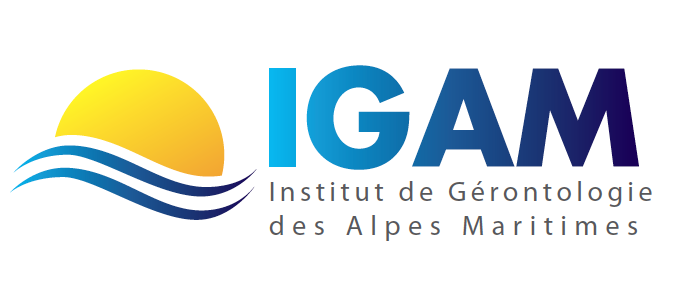 Hôpital de Cimiez 4 Avenue VictoriaCS 91179-06003 NICE cedex 1Compte rendu ASSEMBLEE GENERALE ANNUELLE du jeudi 23 Avril 2015 à 18hSalle Lilly– Grand Hôtel  RdC – Hôpital de CimiezQuorum : 16 présents : 31 procurations :19Rapport moral présentée par la présidente le DR BEREDER Isabelle1- Les soirées de l’IGAM continuent à être attractives avec la participation de 50 à 80 personnes à chaque soiréeLe programme 2014 a été  le suivant13 Février 2014: AVC : le parcours du sujet âgé ; Hôpital de cimiez CHU Nice salle Lilly10 Avril 2014 : La dépression : une prise en charge pluridisciplinaire ; EHPAD corniche fleurie NICE19 Juin 2014 : Actualités en infectiologie et BMR ; Hôpital de cimiez salle Lilly18 Septembre 2014 : Seniors et activités physiques ; Hopital Privé Gériatrique Les Sources 3 Décembre 2014 : Fin de vie en EHPAD et soins palliatifs ; Hôpital de cimiez salle Lilly2- Les journées partenaires :Journée Trilogie Santé : Cette journée a eu beaucoup de participants et a permis à l’IGAM de recevoir une subvention de 2500 euros pour son implication dans l’organisation ce qui permet de compenser en partie la diminution du soutien de l’industrie dans notre sociétéLes journées du MAO Printemps des EHPAD : Ces journées organisées par le Dr GIACCARDI  ont été un franc succès.Journée France Alzheimer L’IGAM va continuer à être partenaire de ces différentes manifestations très réussies.Quitus moral : Voté à l’unanimitéRapport financierPrésentation des comptes par le trésorier (comptes vérifiés par Mr JUST, commissaire aux comptes).Les organisateurs des soirées ont été vigilants sur le montant des dépenses pour les buffets ce qui a permis de faire des économies. Quitus financier : Vote à l’unanimitéActualitésLes DPC organisées par la SFGG ; La démarche est en cours de mise en place. Le Dr BEREDER a déjà participé à une réunion à ce sujet. Elle nous tiendra informés  au fur et à mesure de l’avancement de ce projet. Dates de la SFGG : 21 au 23 Octobre à ParisDate limite pour envoi de communications le 31 Mai 2015. Des journées d’ODPC de gériatrie seront faites pendant ce congrès. Les demandes pour adhérer à la SFGG seront présentées au CA de la SFGGLe 10 ème congrès de l’ISG (international society of gerontechnology) se tiendra du 28 au 30 Septembre 2016 à Nice, l’IGAM est partenaire de ce congrès.Trilogie santé réorganise à Aix en Provence des journées régionales en Septembre 2015 ; Trilogie Santé a sollicité l’IGAM pour être partenaire et pour son parrainage. Etant donné que ce sont  des membres de l’IGAM qui élaborent le programme, le Dr BEREDER présidente de l’IGAM propose de soutenir cette action, ce qui est accepté par les membres de l’IGAM.Le guide de la prescription PAPA : le site de l’IGAM via le lien de la SFGG permet de faire une demande de livret.Les assises régionales de la personne âgée, journée commune avec la Société Provençale, auront lieu à Nice sur le thème de la sécurité de la prescription médicamenteuse, la date pressentie est le 11 décembre 2015 à l’espace Delvalle. La date et le lieu définitif seront confirmés ultérieurement.Renouvellement du tiers du Conseil d’Administration et vote par les membres à  jour de leur cotisation. Les membres sortant sont : Dr Françoise CAPRIZMme Colette POZZOMme FOURNET NathalieMme Martine RALLOMr Patrick MALLEADr Véronique MAILLANDLes candidats sont : Dr Françoise CAPRIZMme Colette POZZOMme FOURNET NathalieMme Martine RALLODr Véronique MAILLANDMme Audrey MARTEU Dr Laurent BOUDETsont élus : Dr Françoise CAPRIZMme Colette POZZOMme FOURNET NathalieDr Véronique MAILLANDMme Audrey MARTEU Dr Laurent BOUDET      Fin de l’assemblée générale : 19h00									Président Dr BEREDER Isabelle , Médecine Gériatrique, Hôpital de Cimiez, BP 179, 06003 NICE Cedex 1Tel : 04.92.03.40.27 – 04.92.03.43 95– Fax 04.92.03.40.32 email: bereder.i@Chu-nice.frSecrétaire Générale : Dr MAILLAND Véronique ,– email: mailland-putegnat.v@chu-nice.fr ou secretariat@igam06.orgTrésorier : Pr P. BROCKER, Gérontologie Clinique, Hôpital de Cimiez, BP 179, 06003 NICE Cedex 1Tel 04.92.03.40.37 – email: brocker.p@chu-nice.frSite WEB: http://igam06.org/